SLOVAK AEROSPACE MODELLING ASSOCIATION 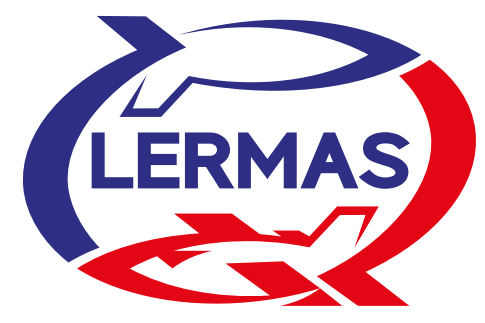 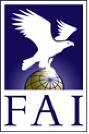 RC MODEL KLUB MARTINMember of the Fédération Aéronautique InternationalePreliminary Entry Form

2021 FAI F3K World Championship for Hand Launch Gliders8th August – 14th August 2021, Tekovský Hrádok – Slovakia
NAC_______________________________________________________________________Name: ____________________________________________________________________Address: __________________________________________________________________Phone: ________________________________e-mail:_____________________________National team- Team Manager							____________- Assistant Team Manager					____________- No. of Senior Competitors F3K			 		____________- No. of Female Competitors F3K			 	____________- No. of Junior Competitors F3K					____________- No. of Junior Female Competitors F3K		 	____________- No. of Helpers / Supporter					____________- Reigning Senior World Champion				____________- Reigning Junior World Champion				____________TOTAL PARTICIPANTS						____________Date: ______________	Signature: ____________________	Official NAC Stamp ____________________ Preliminary Entry Form has to be sent before April 30th, 2021 via:
e-mail: rcmodelklub@gmail.com filled at website: www.rcmklub.sk or facebook: https://www.facebook.com/rcmklub post: Jaroslav Kostan, Zaturcianska 47, 036 01 Martin, Slovakia